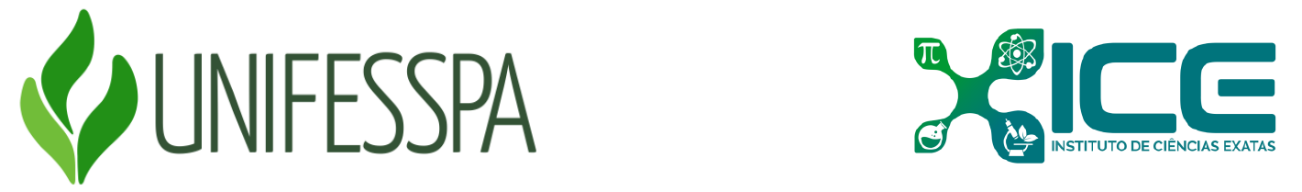 UNIVERSIDADE FEDERAL DO SUL E SUDESTE DO PARÁINSTITUTO DE CIÊNCIAS EXATASFACULDADE DE QUÍMICACURSO DE LICENCIATURA EM QUÍMICAATA DE DEFESA DE TRABALHO DE CONCLUSÃO DE CURSONo XXº (xxxx xxxavo) dia do mês de XXXXXXXX do ano de 2020 (dois mil e vinte) na cidade de Marabá, no Estado do Pará, reuniu-se a Banca Avaliadora composta pelos professores abaixo relacionados todos pertencentes à Universidade Federal do Sul e Sudeste do Pará para assistirem a defesa do Trabalho de Conclusão de Curso (TCC) intitulado “XXXXXXXXXXXXXXXXXXXXXXXXXXXXXXXXXXXXXXXXXXXXXXX”, de autoria do discente XXXXXXXXXXXXXXXXXXXXXXX, matrícula n° XXXXXXXXXX, onde após a apresentação e arguição pela banca a respeito da monografia, a mesma tem como opinião unânime atribuir o conceito “..........“ ao referido trabalho.PROF. DR. XXXXXXXXXXXXXXXXXXXXXXOrientadorProf.ª DRA. XXXXXXXXXXXXXXXXXXXXXXMembroProf.ª Dra. XXXXXXXXXXXXXXXXXXXXXXXMembroMarabá-PA